Bosquejo del estudio de Teología Sistemática - Parte 1Semana 1 – Introducción y doctrina de la PalabraSemana 2 – Doctrina de la Palabra - Parte 2Semana 3 – La existencia y los atributos de Dios - Parte 1Semana 4 – La existencia y los atributos de Dios - Parte 2Semana 5 – Doctrina de la creación - Parte 1Semana 6 – Doctrina de la creación - Parte 2Semana 7 – Doctrina de la providencia - Parte 1Semana 8 – Doctrina de la providencia - Parte 2Semana 9 – Antropología bíblica: El problema del pecadoSemana 10 – Cristología bíblica - Parte 1Semana 11 – Cristología bíblica - Parte 2Semana 12 – La obra de Cristo - Parte 1Semana 13 – La obra de Cristo - Parte 2Recursos acerca de la persona de Cristo1. Atanasio, On the Incarnation (Acerca de la encarnación) http://www.ccel.org/ccel/athanasius/incarnation.pdf)2. The Word Made Flesh: The Ligonier Statement on Christology (La Palabra hecha carne: La declaración de Ligonier sobre cristología) (christologystatement.com)3. Michael Reeves, Rejoicing in Christ (Regocijarse en Cristo) (InterVarsity Press, 2015)4. Donald MacLeod, The Person of Christ (La persona de Cristo) (InterVarsity Press, 1998)5. D. A. Carson, Jesus, the Son of God (Jesús, el Hijo de Dos) (Crossway, 2012)¿Preguntas o comentarios?  E-mail del profesor: ______________________________________Primera edición en español: 2019Copyright © 2019 por 9Marks para esta versión españolaSeminario Básico—Teología Sistemática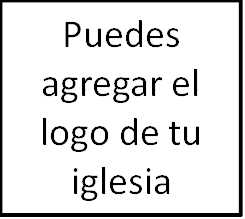 Clase 10: Cristología Bíblica – Parte 1Cristología Bíblica: La persona de Cristo – Parte 1«En el principio era el Verbo, y el Verbo era con Dios, y el Verbo era Dios. Este era en el principio con Dios» - Juan 1:1-2Introducción: El centro de nuestra feLa deidad de Cristo en el Antiguo Testamento A. Hijo del Hombre(Daniel 7:13-14; Mateo 9:6, 12:8, 19:28, 20:28, 25:31-32)Daniel 7:13-14: «Miraba yo en la visión de la noche, y he aquí con las nubes del cielo venía uno como un hijo de hombre, que vino hasta el Anciano de días, y le hicieron acercarse delante de él. Y le fue dado dominio, gloria y reino, para que todos los pueblos, naciones y lenguas le sirvieran; su dominio es dominio eterno, que nunca pasará, y su reino uno que no será destruido».B. Hijo de David(2 S. 7:12-13, 16; Salmo 2:6-7; 45:6-7, 72; Isaías 9:6-7)Isaías 9:6–7: «Porque un niño nos es nacido, hijo nos es dado, y el principado sobre su hombro; y se llamará su nombre Admirable, Consejero, Dios Fuerte, Padre Eterno, Príncipe de Paz. Lo dilatado de su imperio y la paz no tendrán límite, sobre el trono de David y sobre su reino, disponiéndolo y confirmándolo en juicio y en justicia desde ahora y para siempre. El celo de Jehová de los ejércitos hará esto».La deidad de Cristo en el Nuevo TestamentoJesucristo es llamado Dios y Señor (Mateo 1:21-23; Lucas 2:11; Romanos 9:5; Tito 2:13)Jesucristo afirmó ser Dios (Juan 8:58, 10:30)Jesucristo se presenta como el objeto de la fe y confianza del creyente (Juan 14:1; 17:3; 2 Co. 5:15; Ef. 3:12; 5:23; Col. 1:27; 1 Ts. 1:3; 1 Ti. 1:1)Jesucristo se presenta como el objeto de la adoración del creyente (Mt. 2:10-11, 28:17; Juan 5:23; Fil. 2:9–11; He. 1:6; Ap. 5:12)Jesucristo es descrito como Dios y realizando las mismas obras de Dios (Juan 1:1-3, 14-18; He. 1:1-4; Col. 1:15-20)Se supone que Jesucristo fue preexistente como el Hijo eterno de Dios antes de su encarnación (1 Co. 8:6; 10:4, 9; 2 Co. 8:9; Gá. 4:4; Ro. 8:3; Col. 1:15-20; Fil. 2:6-7; 1 Ti. 1:15; 3:16; 2 Ti. 1:9-10).Jesucristo comparte los honores dados a Dios (recibe adoración).Jesucristo comparte los atributos de Dios (santo, justo, todopoderoso).Jesucristo comparte los nombres de Dios (Señor, Dios, Alfa y Omega).Jesucristo comparte las obras que Dios hace (perdona el pecado, resucita a los muertos, crea el mundo).Jesucristo comparte el asiento del trono de Dios.El Credo de Calcedonia (año 451)«Nosotros, entonces, siguiendo a los santos Padres, todos de común consentimiento, enseñamos a los hombres a confesar a Uno y el mismo Hijo, nuestro Señor Jesucristo, el mismo perfecto en Deidad y también perfecto en humanidad [perfecto aquí significa completo en todos los aspectos]; verdadero Dios y verdadero hombre, de cuerpo y alma racional; cosustancial con el Padre de acuerdo a la Deidad, y cosustancial con nosotros de acuerdo a la Humanidad [consustancial significa que posee la misma sustancia o esencia de ser en todas las cosas como nosotros, sin pecado; engendrado del Padre antes de todas las edades, de acuerdo a la Deidad; y en estos postreros días, para nosotros, y por nuestra salvación, nacido de la virgen María, de acuerdo a la Humanidad; uno y el mismo, Cristo, Hijo, Señor, Unigénito, para ser reconocido en dos naturalezas, inconfundibles, incambiables, indivisibles, inseparables; por ningún medio de distinción de naturalezas desaparece por la unión, más bien es preservada la propiedad de cada naturaleza y concurrentes en una Persona y una Sustancia, no partida ni dividida en dos personas, sino uno y el mismo Hijo, y Unigénito, Dios, la Palabra, el Señor Jesucristo; como los profetas desde el principio lo han declarado con respecto a Él, y como el Señor Jesucristo mismo nos lo ha enseñado, y el Credo de los Santos Padres que nos ha sido dado».La importancia y belleza de la deidad de CristoLa deidad de Cristo importa para la revelación (He. 1:1-2, Juan 1:18, 14:9)La deidad de Cristo importa para la salvación (Jonás 2:9, Hechos 20:28, Col. 1:19-20, 1 Ti. 2:5, 1 P. 3:18, He. 7:16)La deidad de Cristo importa para la vida cristiana (2 Co. 13:5, Ro. 8:10)Conclusión: Conoce y adora a Cristo